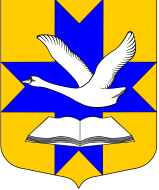 Администрация  муниципального образованияБольшеколпанское сельское поселениеГатчинского муниципального районаЛенинградской области ПОСТАНОВЛЕНИЕот "20" января  2014 г.								№ 05Руководствуясь статьей 13 Федерального закона от 02.05.2006 № 59-ФЗ «О порядке рассмотрения обращений граждан Российской Федерации»,  в целях упорядочения личного приема граждан должностными лицами Администрации, администрация Большеколпанского сельского поселения ПОСТАНОВЛЕТ: 1. Утвердить положение об организации личного приема граждан в Администрации Большеколпанского сельского поселения согласно приложению № 1. 2. Утвердить график личного приема граждан (дни, место и часы) Главой администрации  и заместителем главы администрации согласно приложению № 2.3. Настоящее постановление подлежит опубликованию и размещению на сайте муниципального образования  Большеколпанское сельское поселение Гатчинского муниципального района Ленинградской области.4. Контроль за исполнением постановления оставляю за собой.              Глава администрации:                                                         М.В.БычининаИ.Л.Смык (881371)61-252Приложение № 1к постановлению администрацииБольшеколпанского сельского поселенияОт «20» января 2014 г. № 05ПОЛОЖЕНИЕоб организации личного приема гражданв Администрации Большеколпанского сельского поселения1. Общие положения1.1. Личный приём граждан проводится Главой администрации Большеколпанского сельского поселения , заместителем главы администрации Большеколпанского сельского поселения в целях предоставления гражданам дополнительных возможностей обращения непосредственно к должностным лицам администрации  Большеколпанского сельского поселения.1.2. Рассмотрение обращений граждан, поступивших в ходе личного приёма, осуществляется в соответствии с Федеральным законом от 2 мая 2006 года № 59-ФЗ «О порядке рассмотрения обращений граждан Российской Федерации». 2. Порядок организации и проведения личного приёма граждан должностными лицами администрации Большеколпанского сельского поселения.2.1.Личный приём граждан проводится Главой администрации и заместителем  главы администрации  по утвержденному графику.2.2.Организацию приема граждан должностными лицами  осуществляет  координатор информационного обеспечения  администрации.Запись на прием производится ежедневно с 9.00 до 13.00 и с 14.00 до 17.00 в кабинете № 3 администрации Большеколпанского сельского поселения  по адресу: д.Большие Колпаны, ул.30 лет Победы, д.1или по телефону (881371) 61-2522.3.Личный приём граждан проводится в порядке очерёдности по предъявлению документа, удостоверяющего личность. Герои Советского Союза и Российской Федерации, полные кавалеры Ордена Славы, инвалиды  1 и 2 группы, инвалиды и участники Великой Отечественной войны, а также беременные женщины принимаются вне очереди.2.4. На каждого гражданина, записавшегося на личный приём граждан, оформляется карточка личного приёма гражданина (далее - карточка личного приема) и осуществляется регистрация обращения в журнале регистрации личного приема граждан.2.5. В случае, если изложенные в устном обращении сведения являются очевидными и не требуют дополнительной проверки, ответ на обращение с согласия гражданина дается устно, в ходе личного приёма, о чём делается запись в карточке личного приёма гражданина или в журнале регистрации личного приема граждан. В остальных случаях дается письменный ответ по существу поставленных в обращении вопросов.2.6. Письменное обращение, принятое в ходе личного приема, подлежит регистрации и рассмотрению в порядке, установленном с Федеральным законом от 2 мая 2006 года № 59-ФЗ «О порядке рассмотрения обращений граждан Российской Федерации».2.7. Если обращение требует детального рассмотрения, то карточки личного приема, с резолюцией должностного лица администрации передаются исполнителям. Ответ по существу поставленных в обращении вопросов, в установленный действующим законодательством срок, в письменном виде направляется заявителю.2.8. В случае, если в обращении поставлены вопросы, решение которых не входит в компетенцию администрации Большеколпанского сельского поселения или должностных лиц, ведущих приём, гражданину даётся разъяснение, куда и в каком порядке он может обратиться.2.9. В ходе личного приёма гражданину может быть отказано в дальнейшем рассмотрении обращения, если ему ранее уже дан ответ по существу поставленных в обращении вопросов.2.10. Запись гражданина на повторный личный приём по одному и тому же вопросу производится не ранее получения им письменного ответа на предыдущее обращение.2.11. Материалы личного приёма граждан должностными лицами администрации в течение пяти лет хранятся в отделе по вопросам местного самоуправления администрации, затем уничтожаются в установленном порядке.2.12. Ответственность за организацию личного приёма граждан Главой администрации возлагается на начальника отдела по вопросам местного самоуправления администрации.Приложение №2 К постановлению администрацииБольшеколпанского сельского поселения От «20» января 2014 г. № 05Об организации личного приема граждан в администрации муниципального образования Большеколпанское сельское поселение Гатчинского муниципального района Ленинградской областиФамилия, имя, отчествоЗанимаемая должностьДни и часы приема:Бычинина Марина Валентиновна Глава администрациисельского поселенияПервый вторник месяца С 9- 00 до 13-00Веселовский Артем Евгеньевичзаместитель Главы администрацииВторой вторник месяца С 14-00 до 17-00